KLASA:	119-03/23-03/24URBROJ:	514-08-03-01-02/03-23-03Zagreb, 	28. prosinca 2023.Sukladno raspisanom Oglasu za prijam u državnu službu na određeno vrijeme u Ministarstvo pravosuđa i uprave, objavljenog na službenoj web stranici Ministarstva pravosuđa i uprave (https://mpu.gov.hr/) dana 28. prosinca 2023. objavljuje seOPIS POSLOVA RADNIH MJESTA I PODACI O PLAĆINAPOMENA: Obavijest o mjestu i vremenu održavanja razgovora (intervjua) objavit će se na službenoj web stranici Ministarstva pravosuđa i uprave https://mpu.gov.hr/ najmanje pet dana prije dana određenog za razgovor (intervju).Opis poslova radnih mjestaUPRAVA ZA GRAĐANSKO, TRGOVAČKO I UPRAVNO PRAVOSEKTOR ZA ZEMLJIŠNOKNJIŽNA I STVARNA PRAVA SLUŽBA ZA STVARNA PRAVA ODJEL ZA STVARNA PRAVA– viši upravni savjetnik – 1 izvršitelj/ica (r.br. 273) - radi zamjene do povratka duže vrijeme odsutne državne službeniceOpis poslova:obavlja najsloženije upravne i stručne poslove vezane uz izradu nacrta prijedloga zakona i prijedloga drugih propisa iz područja općeg stvarnopravnog uređenja;sudjeluje u radu institucija i drugih tijela Europske unije analizira zakonodavne prijedloge Europske unije iz svoga djelokruga, analizira i daje prijedloge za usklađenje propisa iz svoga djelokruga s pravnom stečevinom Europske unije iz djelokruga Odjela; priprema najsloženija stručna mišljenja u vezi s primjenom i provedbom propisa iz područja općeg stvarnopravnog uređenja kao i najsloženija stručna mišljenja glede upravljanja na nekretninama na kojima je uspostavljeno etažno vlasništvo;provodi najsloženije prvostupanjske upravne postupke u predmetima izdavanja suglasnosti za stjecanje prava vlasništva stranih osoba na nekretninama na području Republike Hrvatske;u djelokrugu Odjela priprema najsloženija stručna mišljenja o nacrtima prijedloga propisa, nacionalnih strategija, nacionalnih programa, studija, akcijskih planova, programa i drugih akata koja su izradila središnja tijela državne uprave te sudjeluje u njihovoj izradi i provedbi;  obavlja i druge poslove po nalogu nadređenih.UPRAVA ZA GRAĐANSKO, TRGOVAČKO I UPRAVNO PRAVO SEKTOR ZA ZEMLJIŠNOKNJIŽNA I STVARNA PRAVA SLUŽBA ZA STVARNA PRAVA ODJEL ZA IZUZIMANJE OD ZABRANE RASPOLAGANJA NEKRETNINAMA– viši upravni savjetnik – 1 izvršitelj/ica (r.br. 275.b) - radi zamjene do povratka duže vrijeme odsutne državne službeniceOpis poslova:obavlja najsloženije upravne i stručne poslove vezane uz izradu nacrta prijedloga zakona i prijedloga drugih propisa iz područja općeg stvarnopravnog uređenja;sudjeluje u radu institucija i drugih tijela Europske unije analizira zakonodavne prijedloge Europske unije iz svoga djelokruga, analizira i daje prijedloge za usklađenje propisa iz svoga djelokruga s pravnom stečevinom Europske unije iz djelokruga Odjela; priprema najsloženija stručna mišljenja u vezi s primjenom i provedbom propisa iz područja općeg stvarnopravnog uređenja kao i najsloženija stručna mišljenja glede upravljanja na nekretninama na kojima je uspostavljeno etažno vlasništvo;provodi najsloženije prvostupanjske upravne postupke u predmetima izuzimanja od zabrane raspolaganja nekretninama na teritoriju Republike Hrvatske određenih pravnih osoba propisane Uredbom o zabrani raspolaganja nekretninama na teritoriju Republike Hrvatske i Odlukom o izuzimanju od zabrane raspolaganja nekretninama na teritoriju Republike Hrvatske pravnih osoba sa sjedištem u Republici Sloveniji, Republici Sjevernoj Makedoniji i Bosni i Hercegovini;u djelokrugu Odjela priprema najsloženija stručna mišljenja o nacrtima prijedloga propisa, nacionalnih strategija, nacionalnih programa, studija, akcijskih planova, programa i drugih akata koja su izradila središnja tijela državne uprave te sudjeluje u njihovoj izradi i provedbi;  obavlja i druge poslove po nalogu nadređenih.Podaci o plaćiNa temelju članka 108. Zakona o državnim službenicima i namještenicima („Narodne novine“, broj 27/2001), u vezi sa člankom 144. stavkom 2. Zakona o državnim službenicima („Narodne novine”, broj 92/05, 107/07, 27/08, 34/11, 49/11, 150/11, 34/12, 49/12, 37/13, 38/13, 138/15 – Odluka Ustavnog suda Republike Hrvatske, 61/17, 70/19, 98/19 i 141/22), plaću radnih mjesta čini umnožak koeficijenta složenosti poslova radnog mjesta i osnovice za izračun plaće, uvećan za 0,5% za svaku navršenu godinu radnog staža. Osnovica za obračun plaće za državne službenike i namještenike utvrđena je Dodatkom III. Kolektivnom ugovoru za državne službenike i namještenike („Narodne novine“, broj 128/23) te iznosi:od 1. listopada 2023. pa nadalje 947,18 eura bruto.Koeficijent složenosti poslova radnih mjesta iz Oglasa, sukladno Uredbi o nazivima radnih mjesta i koeficijentima složenosti poslova u državnoj službi („Narodne novine“, br. 37/01, 38/01, 71/01, 89/0, 112/01, 7/02, 17/03, 197/03, 21/04, 25/04, 66/05, 131/05, 11/07, 47/07, 109/07, 58/08, 32/09, 140/09, 21/10, 38/10, 77/10, 113/10, 22/11, 142/11, 31/12, 49/12, 60/12, 78/12, 82/12, 100/12, 124/12, 140/12, 16/13, 25/13, 52/13, 96/13, 126/13, 2/14, 94/14, 140/14, 151/14, 76/15, 100/15, 71/18, 73/19, 79/19, 63/21, 13/22, 26/23  i 87/23), na temelju članka 144. Zakona o državnim službenicima je 1,532. PRIJAVNI OBRAZACOGLASza prijam u državnu službu na određeno vrijeme objavljen 28. prosinca 2023.Politika zaštite privatnosti uređuje način postupanja s informacijama koje Ministarstvo obrađuje odnosno prikuplja prilikom provedbe postupka prijma u državnu službu. Napominjemo kako se obrada prikupljenih osobnih podataka temelji na zakonitoj osnovi obrade u skladu s Općom uredbom o zaštiti podataka.  Moguće je da Vaše osobne podatke učinimo dostupnima i drugim sudionicima u postupku zapošljavanja (tijela državne uprave, doktor medicine rada, HZZ i dr.), a sve s ciljem ispunjenja svrhe za koju su navedeni osobni podaci prikupljeni. Svojim potpisom dajete nam suglasnost za korištenje Vaših osobnih podataka u gore navedene svrhe                   Mjesto i datum                                                                                                        Vlastoručni  potpis NAPOMENA: Prijavnom obrascu je potrebno priložiti svu traženu dokumentaciju navedenu u Javnom natječaju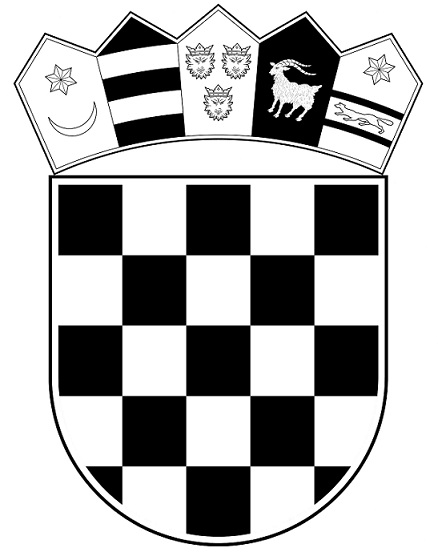 REPUBLIKA HRVATSKAMINISTARSTVO PRAVOSUĐA I UPRAVERadno mjesto za koje se podnosi prijavaRed.br. Naziv radnog mjesta, Ustrojstvena jedinicaRadno mjesto za koje se podnosi prijavaOSOBNI PODACIIme i prezime/ime i prezime oca i majkeSpolM       Ž    Datum rođenjaMjesto rođenjaOIBKONTAKT PODACIADRESA STANOVANJAUlica i kućni brojPoštanski brojGradADRESA STANOVANJABroj telefona / mobitelaE-mailPRAVO PREDNOSTI NA KOJE SE KANDIDAT POZIVA  (zaokružiti pravo prednosti na koje se kandidat poziva i priložiti potrebnu dokumentaciju): a) prema čl. 101. Zakona o  hrvatskim braniteljima iz Domovinskog rata i        članovima njihovih obitelji b) prema članku 47. Zakona o civilnim stradalnicima iz Domovinskog ratab) prema čl. 48.f  Zakona o zaštiti vojnih i civilnih invalida rata  c) prema čl. 9. Zakona o profesionalnoj rehabilitaciji i zapošljavanju osoba s    invaliditetom d) prema čl. 22. Ustavnog zakona o pravima nacionalnih manjina 